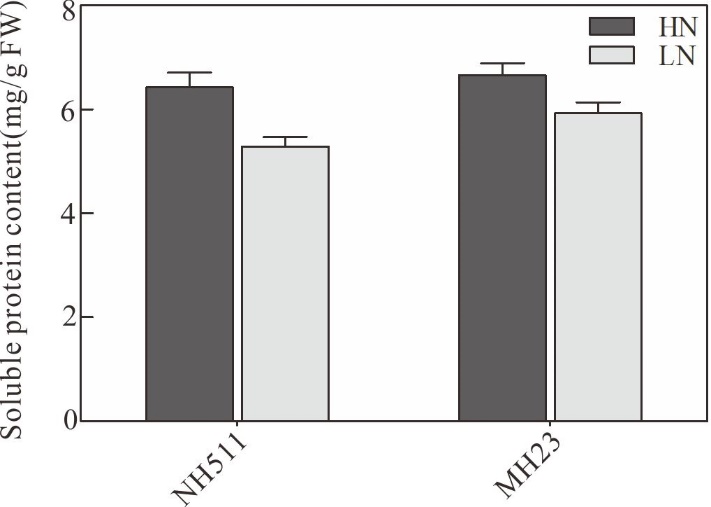 Fig. S1 Measurement of soluble proteins under different N supplies in NH511 and MH23 respectively. The statistical analysis of comparing HN with LN was performed by t-tests in NH511 and MH23 respectively.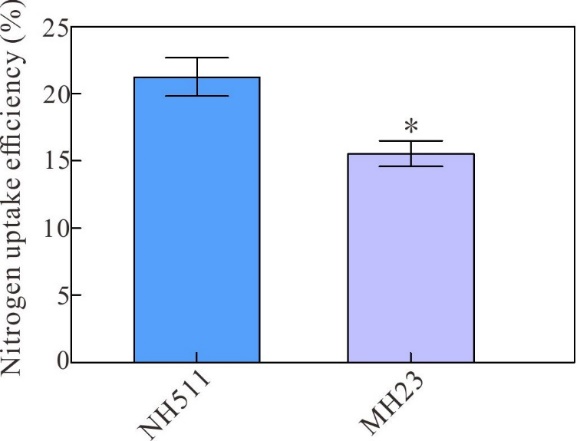 Fig. S2 Nitrogen uptake efficiency analysis of NH511 and MH23 under HN supplies. The statistical analysis of between NH511 and MH23 was performed by t-tests. *, P<0.05.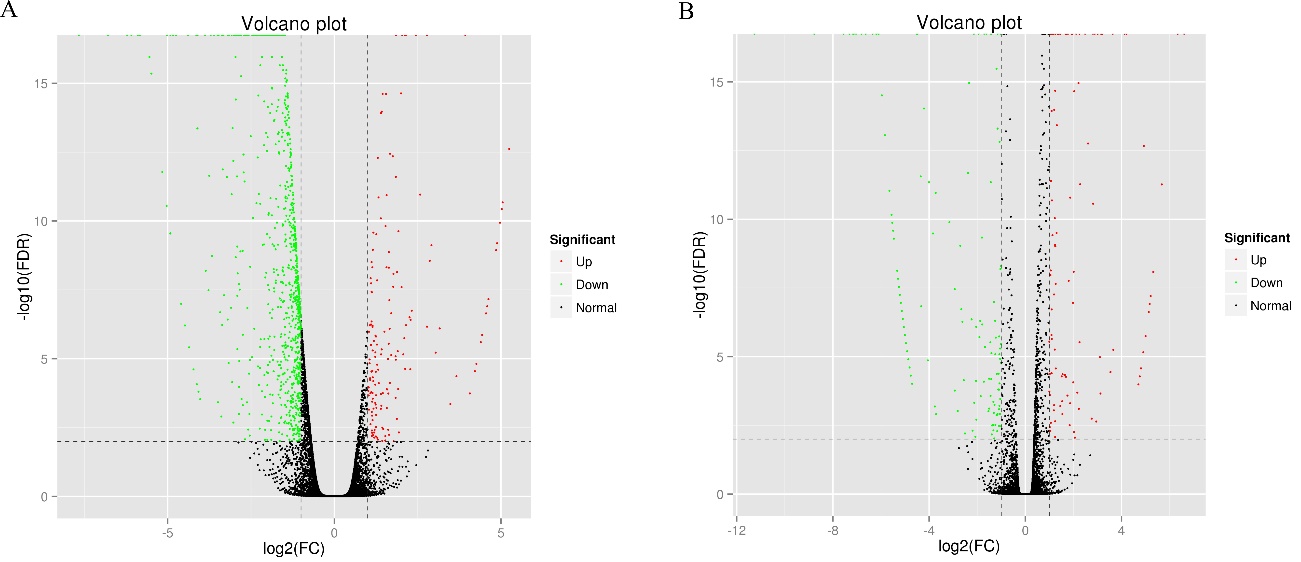 Fig. S3 Volcano plot of DEGs identified under HN supplies. A, DEGs of NH511. The red pots represent 1576 significantly up-regulated unigenes. The green pots represent significantly down-regulated 880 unigenes. The black pots mean no significantly differential expression. B, DEGs of MH23 under HN and LN conditions. 113 significantly up-regulated unigenes and 153 down-regulated unigenes.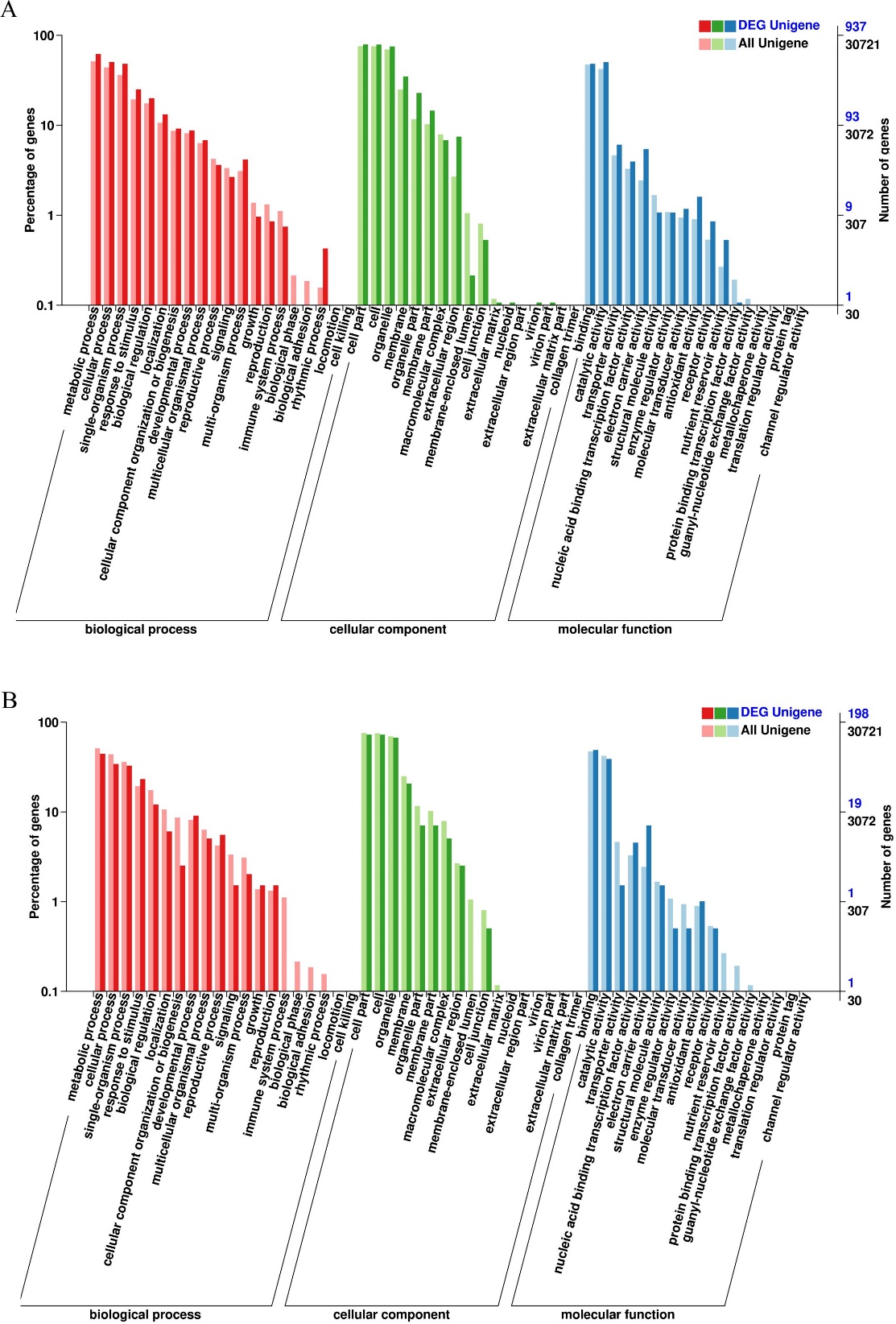 Fig. S4 Histogram description of Gene Ontology enrichment of DEGs. A, GO analysis of DEGs in NH511. B, GO analysis of DEGs in MH23. The DEGs were fell into three categories: biological process (BP), cellular component (CC) and molecular function (MF). The X-axis represents various gene function, the Y-axis corresponds to the number of DEGs.Table S1 qRT-PCR primers used in this study.Primer name                           Sequence(5’-3’)ACTIN1-F                           ACCATTGGTGCTGAGCGTTTACTIN1-R                           CGCAGCTTCCATTCCTATGAAOsNIA1-F                           TCAAGGTGTGGTACGTGGTGOsNIA1-R                           CGAGGTCATAGCCCATCTTCOsNIA2-F                           TGTACCAGGTCATCCAGTCGOsNIA2-R                           CGATGACGTACCACACCTTGOsNRT2.1-F                          CTTCACGTCGTCGAGGTACTOsNRT2.1-R                         CACTCGGAGCCGTAGTAGTGOsPHI1-F                            TCGACGGCTTCTGCATGAGOsPHI1-R                            GATCATCGAGGCGAGGGATATCOsLSI1-F                            CCATAGCGATACAGTACAGGAGOsLSI1-R                            GACGAACATCATGTTGAACGTCOsLSI2-F                            CTGGAGATGTCGGAGAACATAAOsLSI2-R                            GAAGCTCTTGAGGAACAGCTTCOsDREB1A-F                        GAACTGGACGTCCTGAGTGOsDREB1A-R                        CTAGTAGCTCCAGAGTGGGAOsNAC19-F                          GAAGAACGAGTGGGAGAAGATGOsNAC19-R                          TCGTCCATCGATTCTTTCTTGG